Карта урока для организации занятий с использованиемэлектронного обучения и дистанционных образовательных технологий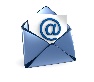               Вопросы можно задать по адресу электронной почты:               o1ka@ro.ru 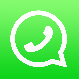 или в  мессенджере               WhattsApp:  +7 928 965 11 99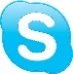                    в онлайн:               Skype        https://join.skype.com/h3dvDa2AQNi4с  11.40. до  12.10. (время фактического проведения урока), с  13.00. до  14.00.  (часы  неаудиторной  занятости,  проведение  индивидуальнойконсультации)Выполненное практическое задание необходимо предоставить в любом доступном формате (скан, фотография, документ MS Word; указывается вариант, которым владеет учитель и учащиеся (группы учащихся)):письмом на адрес электронной почты для обратной связи;сообщением в сообщением на странице  ВКонтакте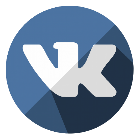 При отправке ответа в поле «Тема письма» и названии файла укажите свои данные: класс, учебный предмет, фамилию, имя и отчество.Упражнение №1                      Спишите, заменяя прямую речь косвенной.1) Обернувшись к Егорушке, Емельян поглядел на него исподлобья и сказал:«Не балуйся в церкви!» (Ч.). 2) «А ты отчего не купаешься?» —спросил Егорушка у Васи (Ч.). 3) «Варька, ставь самовар!» —кричит хозяин (Ч.).       4) «По делам службы я принимаю не здесь, а в канцелярии», — сказал сухо директор, выслушав его просьбу (Ч.).  5) Саша осторожно спросил Клаву: «Вам не холодно на ветру?» (Кетл.). 6) «Тебе, кажется, пора уже молоко пить», — сказала Таня мужу (Ч.). 7) «Я, дядюшка, был тут поблизости, — отвечал Голохвостов, — так заехал узнать о вашем здоровье». (Герц.).                                                                               Упражнение №2                                    Спишите, заменяя косвенную речь прямой.Князь однажды сказал, что он очень любит цирк и часто бывает в нем (Бун.). Кондуктор заметил нам, что здесь окончательно смотрят бумаги, что это продолжается довольно долго, с полчаса, в силу чего посоветовал поесть в почтовом трактире (Герц.). Я, улыбаясь, заметил ему, что меня трудно испугать отставкой, что отставка — единственная цель моей службы, и прибавил, что, пока горькая необходимость заставляет меня служить в Новгороде, я, вероятно, не буду иметь случая подавать своих мнений (Герц.). Артист говорил Ольге Ивановне, что со своими льняными волосами и в венчальном наряде она очень похожа на стройное вишневое дерево, когда весною оно сплошь бывает покрыто нежными белыми цветами (Ч.). Чичиков поблагодарил хозяйку, сказавши, что ему не нужно ничего, чтобы она не беспокоилась ни о чем, что, кроме постели, он ничего не требует, и полюбопытствовал только знать, в какие места заехал он и далеко ли отсюда пути к помещику Собакевичу (Г.).УчительКошевая Ольга ВикторовнаПредметРусский языкКласс8класс «А»Дата проведения урока6.05.20.Тема урокаПрямая и косвенная речь.Основные изучаемые вопросыСравнивание предложений с прямой и косвенной речью.Выполнение упражнений.Ссылка на эл. платформу          WhattsApp:  +7 928 965 11 99Тип урокаОфлайн  Форма обратной связиПисьменные работыЗаданияЗадания1)Прочитать параграф № 67, сравнить предложения с прямой и косвенной речью.2) Выполнить упражнение из конспекта.(см. ниже)Домашнее заданиепараграф №67, упражнение 404.Критерии оцениванияВыполнение упражнения. «5» - 0 ошибок;«4»- 1-3 орфографических; или 1-4 пунктуационных; или 1-3, 3-0, 2-2;«3»- 3-6 орфографических; или 5-8 пунктуационных; или 3-3, 4-2, 5-1.